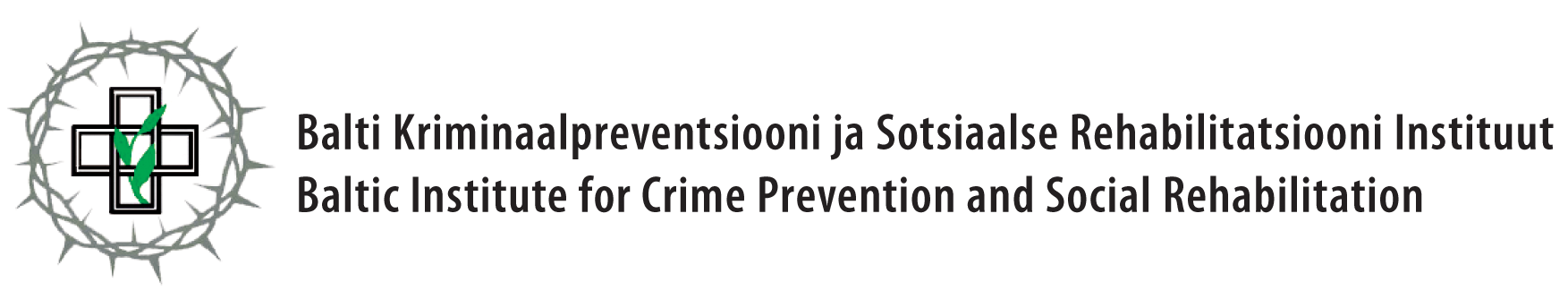 Projekti „Tugiisikute süsteemi rakendamine korduvkuritegevuse ennetamiseks“ lõpuüritus:NAASMISKONVERENTSKoht: Tallinn, Toompea 3, suures saalisAeg: 18. 10. 2013, 10. 00 – 15. 40.Päevakava09.45 -10.00 Kogunemine ja registreerumine. Kohanemiskohv. Kutsuja sissejuhatus10.00 – 10.15 Riigikogu eesistuja Ene Ergma tervitus.10.15 -10.45 Suursaadik Tiit Matšulevits „Esindades Eestit: nii kaugel ja siiski lähedal“10.50 – 11.05 Agu Laius, „Kodanikuühiskonna Sihtkapitali panus kaasava ja hooliva ühiskonna kujunemisse“ 11.10 -11.25 Arho Tuhkru, EELK Konsistoorium „Liitumine ja lahkumine väliskogukondade elus.“11.30 – 11.45 Gustav Kutsar, Kaitseväe peastaap „Missioonilt koju.“11.50 – 12.30  Lõunapaus 12.30 – 12.45  Marta Traks, Töötukassa „Tööränne ja sellega kaasnevad probleemid.“12.50 – 13.05 Allan Taruste, EELK „Kes ootab misjonäri?“13.10 – 13.25 Laidi Surva, Justiitsministeerium „Vabanejate valmisolekust ja meie oskusest olla toeks“13.30 – 15.00 Maailmakohvik:* neljas valdkondlikus ümarlauas (militaar, justiits, töö- ja õpe, kirik) toimuv arutelu.15. 00 -15.40 Kokkuvõtted*Maailmakohvik (naasmiskohvik) on koostöövorm naasmisraskuste valdkondlikuks aruteluks. Osalejatest moodustub neli temaatilist laudkonda, kus arutletakse valdkonnas esiletulnud problemaatikat. Vestlust juhivad lauavanem ja valdkondliku ettekande teinud ametkonna esindaja. Kahekümneminutilise arutelu järel liiguvad laudkonna ülejäänud liikmed soovi korral järgmisse teemalauda, juhid jäävad paigale. Kui kõik soovijad on saanud kõikide teemade arutelus osaleda, esitavad lauavanemad kokkuvõtted suurele saalile.Militaarlaud: Igor Kopõtin (lauavanem) ja Gustav KutsarJustiitslaud: Keili Kollamaa (lauavanem) ja Laidi SurvaTöölaud: Anneli Salk (lauavanem) ja Marta TraksKirikulaud: Arho Tuhkru (lauavanem) ja Allan TarusteKonverents on osalejatele tasuta ja registreerumine toimub: diakoonia@eelk.ee.Projekti rahastab Eesti-Šveitsi koostööprogrammi Vabaühenduste Fond ja Kodanikuühiskonna Sihtkapital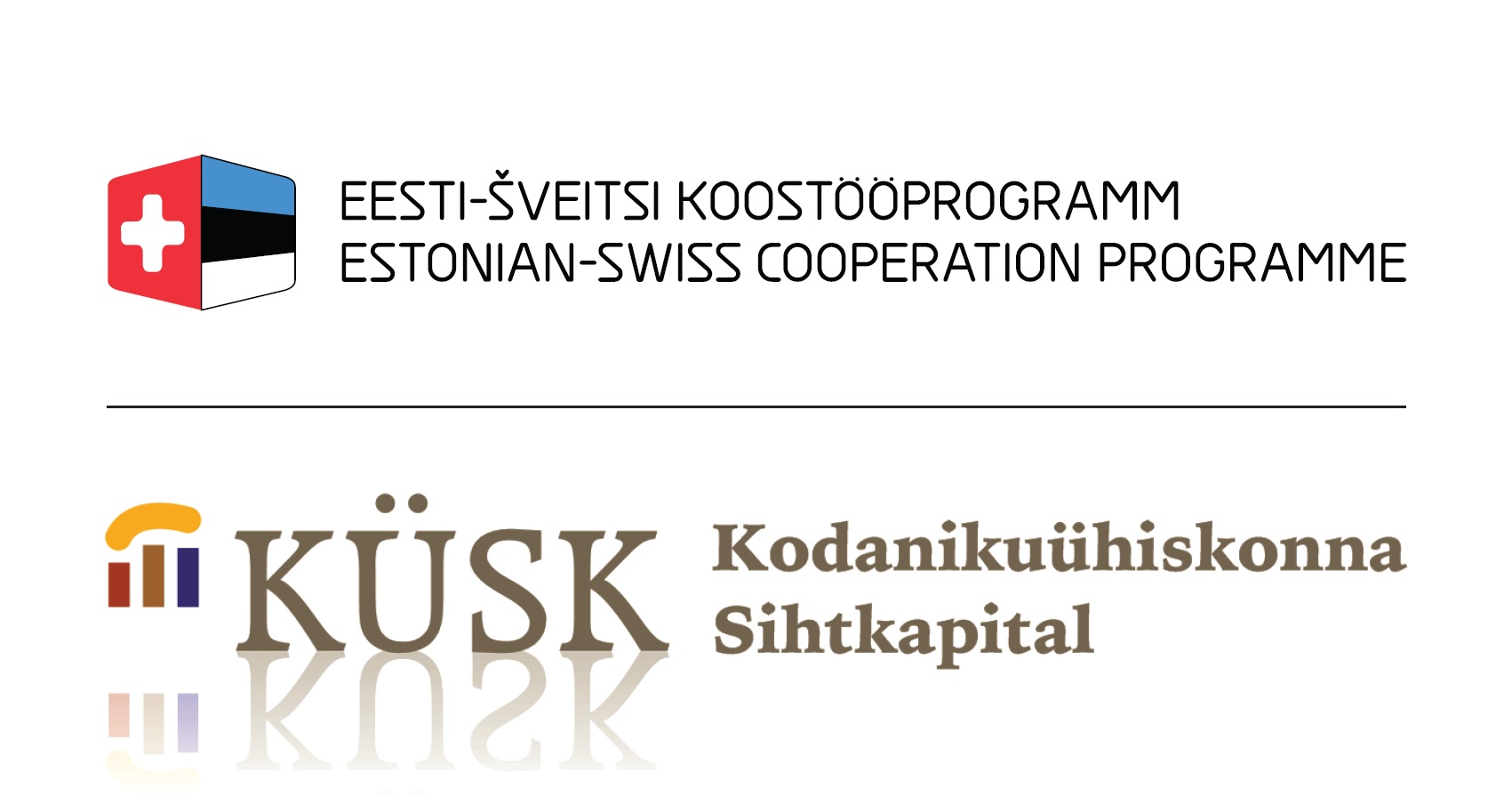 